ST. JOSEPH’S COLLEGE (AUTONOMOUS), BENGALURU -27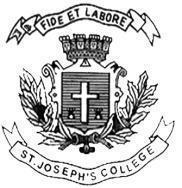 B.S.W–VI SEMESTERSEMESTER EXAMINATION: APRIL 2024(Examination conducted in May /June 2024)SW6122: ENVIRONMENTAL SOCIAL WORK(For current batch students only)Time: 2 Hours								    Max Marks: 60This paper contains TWO printed pages and THREE partsPART-AAnswer any FIVE of the following                                                             	5 x 2 = 10Name two renewable sources of energy.Mention any two nuclear disasters that have happened in the recent past.Name any two environment Legislations of our country.Who was the leader of the Narmada Bachao Andolan?Who led the Koodankulam Nuclear Protest in Tamil Nadu?Name a national organization fighting for Environmental Protection. Name the Padma Shri Awardee who planted thousands of trees in Karnataka.PART-BAnswer any FOUR of the following                                                           	4 x 5 = 208. Give an example of how Globalization and Industrialization have led to Environmental degradation.9. Explain the salient features of the Water (Prevention and Control of Pollution) Act 1974.10. Explain the role of Social Worker in creating partnership and working towards sustainable development.11.What do you mean by nuclear energy?       12.. Global Warming is at the center of discussion today in many world forums- explain.PART-CAnswer any TWO of the following                                                             	2 x 15 = 3013.Describe a sustainable development project that you would like to create in the community where you will be working as a social worker.14.Explain in detail the three environmental issues the world faces today. 15. Explain the salient features of the Air Prevention and Control of Pollution Act 1981?